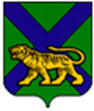 ТЕРРИТОРИАЛЬНАЯ ИЗБИРАТЕЛЬНАЯ КОМИССИЯГОРОДА ДАЛЬНЕГОРСКАР Е Ш Е Н И Е04 марта 2024 г.                      г. Дальнегорск                                № 715/140Об определении времени проведения дополнительной формы голосования на выборах Президента Российской Федерации, назначенных на 17 марта 2024 годаВ целях создания дополнительных возможностей реализации избирательных прав и права на участие в референдуме граждан Российской Федерации, в соответствии с п/п б) п. 4 ст. 63.1 Федерального закона от 12.06.2002 № 67-ФЗ «Об основных гарантиях избирательных прав и права на участие в референдуме граждан Российской Федерации», п/п 2 п. 3 ст. 68.1 Федеральный закон от 10.01.2003 № 19-ФЗ «О выборах Президента Российской Федерации», п. 1.6 р. 1  Положения об особенностях голосования, установления итогов голосования в случае принятия решения о проведении голосования на выборах, референдумах в течении нескольких дней подряд», утвержденного постановлением Центральной избирательной комиссии Российской Федерации от 08.06.2022 г. № 86/718-8, руководствуясь п. 2 постановления Центральной избирательно комиссии Российской Федерации от 08.12.2023 г. № 140/1080-8 «О проведении голосования на выборах Президента Российской Федерации, назначенных на 17 марта 2024 года, в течение нескольких дней подряд, по согласованию с главой Дальнегорского городского округа, решением Избирательной комиссии Приморского края от 22.02.2024 г. № 176/960 «О согласовании территориальной избирательной комиссии города Дальнегорска перечня избирательных участков и адресов (описаний мест) проведения голосования групп избирателей, которые проживают (находятся) в населенных пунктах и иных местах, где отсутствуют помещения для голосования и транспортное сообщение с которыми затруднено при проведении выборов Президента Российской Федерации, назначенных на 17 марта 2024 года», территориальная избирательная комиссия города ДальнегорскаРЕШИЛА:Определить время голосования групп избирателей, которые проживают (находятся) в населенных пунктах и иных местах, где отсутствуют помещения для голосования и транспортное сообщение с которыми затруднено, на выборах Президента Российской Федерации, назначенных на 17 марта 2024 года, согласно приложению.Опубликовать настоящее решение в газете «Трудовое слово».Разместить настоящее решение на официальном сайте Дальнегорского городского округа в информационно-телекоммуникационной сети «Интернет» в разделе «Территориальная избирательная комиссия города».Направить настоящее решение в Избирательную комиссию Приморского края для размещения на официальном сайте Избирательной комиссии Приморского края в информационно-телекоммуникационной сети «Интернет».Направить настоящее решение в администрацию Дальнегорского городского округа. Председатель комиссии                                                              С.Г. Кузьмиченко Секретарь комиссии                                                                     О. Д. ДеремешкоПриложениек решению территориальной избирательной комиссии города Дальнегорска от «04» марта 2024                                                                                                                          № 715/140ПЕРЕЧЕНЬизбирательных участков для проведения на территории Дальнегорского городского округа дополнительной формы голосования - голосования групп избирателей, которые проживают (находятся) в населенных пунктах и иных местах, где отсутствуют помещения для голосования и транспортное сообщение с которыми затруднено, на выборах Президента Российской Федерации, назначенных на 17 марта 2024 года№Номер избирательного участкаАдрес избирательного участкаАдрес (описание места) проведения дополнительной формы голосованияКоличество избирателейРасстояние до помещения для голосования(км)Дата и времяголосования голосования11024692434, Приморский край, город Дальнегорск, село Рудная Пристань, улица Школьная, дом 1А (здание МОБУ «СОШ № 3»)692434, Приморский край, Дальнегорский городской округ, деревня Мономахово, рядом с магазином "Магнит", ул. Москалюк, д. 44 (оборудованный пункт передвижного голосования)359515.03.2024 г.                 с 10:00 до 12:00 ч.21024692434, Приморский край, город Дальнегорск, село Рудная Пристань, улица Школьная, дом 1А (здание МОБУ «СОШ № 3»)692434, Приморский край, Дальнегорский городской округ, деревня Лидовка, рядом с магазином ул. Молодежная, д. 4  (оборудованный пункт передвижного голосования)751316.03.2024 г.                 с 10:00 до 12:00 ч.31019692443, Приморский край, город Дальнегорск, улица Первомайская, дом 15 (здание МБУ «Дворец культуры химиков»)692443, Приморский край, Дальнегорский городской округ, деревня Черемшаны, ул. Октябрьская, 35 (оборудованный пункт передвижного голосования)703215.03.2024 г.                 с 10:00 до 12:00 ч.